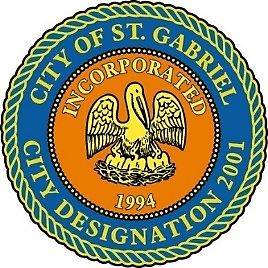 SPECIAL MEETING OF THE MAYOR AND CITY COUNCIL TUESDAY, APRIL 28, 2020 - 6:00 P.M. ST. GABRIEL CITY HALL COMPLEX - 5035 IBERVILLE STREET - ROOM 32 ST. GABRIEL, LOUISIANA MEETING MINUTESCALL TO ORDERThe meeting of the Mayor and City Council was called to order at approximately 6:08 pm.ROLL CALLPresent:		Councilman Ronald Grace, Sr. (ZOOM)Councilman Jeffery Hayes, Sr.Councilman Melvin Hasten, Sr. (ZOOM)Councilman Ralph Johnson, Sr.Councilman Kelvin York, Sr. (ZOOM)5 of 5 Council Members were in attendance for a quorum.  Presiding:	Lionel Johnson, Jr., Mayor Recording:	Constance Barbin, City Clerk PRAYER & PLEDGE OF ALLEGIANCEA moment of prayer was led by Mayor Lionel Johnson, Jr. followed by the Pledge of Allegiance.PUBLIC FORUM – Please register with the City Clerk prior to the beginning of the meeting indicating your topic of discussion. Topics should be on agenda items and/or city government concerns.None listedMOTION CONSIDERATION – To ratify the Mayor’s authority to execute said items under Declaration of Public Health Emergency – COVID-19:Pay app#4 in the amount of $310,005.89 for Wharton-Smith, Inc. for Sunshine Wastewater Treatment Facility Pay app#5 in the amount of $152,950.00 for Wharton-Smith, Inc. for Sunshine Wastewater Treatment Facility Act Establishing Boundary and Quit Claim for Gary and Wanda MilesAct Establishing Boundary and Quit Claim for Adrian and Valerie WilsonApprove Final Plat of Oak Trace Subdivision On a motion by Councilman Johnson and second by Councilman York, motion was approved by consent.MOTION TO APPROVE – Substantial Completion for Phase 5 Road ProjectOn a motion by Councilman Hayes and second by Councilman Johnson, motion was approved.MOTION CONSIDERATION – Amend 2019 – 2020 Holiday Schedule to include Friday, June 19, 2020 (Juneteenth) as an official City holidayOn a motion by Councilman Johnson and second by Councilman York, motion was approved.ROLL CALL:	YAYS  5MAYOR REPORT-Official Condolences: Ms. Carol Ann Ausbon Richardson; Mr. Donald Wilson; Mr. Willie Hollins; Mr. Milton Jackson; Mr. Teryl Flynn Jones; Ms.  Noleta Populars; Ms. Anna Bell Wilson; Ms. Shirley Toney-COVID-19-Insurance RenewalCOUNCIL REPORTCouncilman Grace – Dissatisfied with results of Phase 5 Road Project and inability to meet with contractors for discussionCouncilman Hayes – Appeal to all residents to complete the 2020 CensusCouncilman Johnson – Request to inform all employees about amended holiday schedule; Requested announcement of council meeting be added to City Hall phone line 225.642.9600.Councilman York – Request update on Maryland Street drainage projectADJOURNMENT